Памятка: «Что такое СПИД и его профилактика»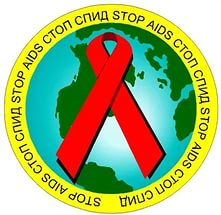    СПИД – вирусная инфекция человека, сопровождающаяся глубокими нарушениями иммунной системы организма, который оказывается беззащитным перед болезнетворными микробами. Проникнув в организм человека, вирус поражает иммунную систему, которая в результате поражения ослабевает до такой степени, что обычный насморк может привести к серьезным последствиям. СПИД – это завершающая стадия хронической инфекции, вызываемой вирусом иммунодефицита человека (ВИЧ).      Заражение может произойти:1. При незащищенном половом контакте, даже если он был единственным. Риск заражения возрастает у людей:•имеющих многочисленные половые связи, особенно случайные или с малознакомыми партнерами;•уже болеющих венерическими заболеваниями, что облегчает проникновение ВИЧ.2. При переливании зараженной крови или через загрязненные кровью инструменты, в том числе при инъекциях, что характерно для наркоманов, употребляющих наркотики внутривенно.3. Возможна передача вируса от матери ребенку во время беременности, в процессе родов, при грудном вскармливании ребенка.    Нельзя заразиться ВИЧ через:– пот, слюну, слезы, кашель;– рукопожатия, объятия, поцелуи (если не   повреждены слизистые оболочки рта и ротовой   полости);– укусы насекомых;– общую посуду и пищу,– общие вещи: деньги, книги, клавиатурукомпьютера, бытовые предметы;– воду (при пользовании общим бассейном,   ванной, душем, туалетом).       Профилактика СПИДа:– избегать беспорядочных и случайных половых связей;– при любом половом контакте пользоваться презервативом высокого качества (при правильном использовании защита от заражения ВИЧ-инфекцией на 98 %);– отказаться от употребления наркотических веществ;– подвергать обработке, в т.ч. с использованием дезинфицирующих средств многоразовые инструменты для маникюра/педикюра/пирсинга/татуажа;– при попадании чужой крови на раневую поверхность необходимо промыть рану проточной водой, обработать 3 % раствором перекиси водорода или спиртосодержащим раствором (70 %), после обработки закрыть рану пластырем;– при попадании крови на слизистую глаза промыть глаза водой и закапать глазными каплями, обладающими слезоотделительным и дезинфицирующим эффектом (например, 20 % раствором альбуцида);– при попадании крови на слизистую оболочку полости рта — прополоскать рот 70 % этиловым спиртом;–для оказания первой медицинской помощи при кровотечениях необходимо использовать резиновые перчатки и защищать открытые участки кожи и слизистые глаз от попадания крови, любые загрязнения кровью должны рассматриваться как потенциально опасные;- согласно действующему законодательству каждой беременной женщине необходимо пройти обследование на ВИЧ-инфекцию. При обнаружении вируса в организме ей для профилактики внутриутробного инфицирования назначают специальные лекарственные препараты.Помните! На сегодняшний день специфических мер профилактики и радикальных методов лечения ВИЧ-инфекции нет. Человек заражается ВИЧ в результате своих безответственных действий и поступков. Берегите себя!           